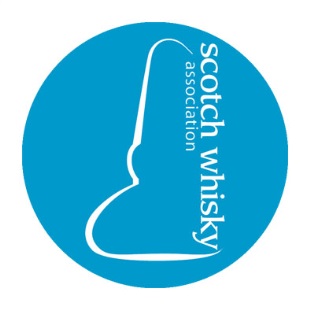 Questionnaire for Potential Importers and DistributorsPlease complete this questionnaire giving as much information as possible and return it to The Scotch Whisky Association, Quartermile 2, Two Lister Square, Edinburgh, EH3 9GL or by email.  If, for any reason, the questions are not answered on this questionnaire itself, please quote the date of issue and our reference above in your answer.  Please note Scotch Whisky can be exported in bulk from Scotland only to companies which have been verified by Her Majesty’s Revenue and Customs (HMRC).  Further information is available at https://www.gov.uk/spirit-drinks-with-a-protected-geographical-indication.  Single Malt Scotch Whisky may not be exported in bulk but must be bottled in Scotland.  Into which country are you interested in importing and/or distributing Scotch Whisky?  What are the name, address, telephone number and email address of the company interested in importing Scotch Whisky and/or distributorship?  Where applicable please also provide the company’s web address and its registration number.Name:	 	Address:	 	Telephone:			Email:		Web address:	Registration:	Name:	Position:	Address:	YES 		If yes, please answer questions 7,  8, and 15NO	 		If no, please proceed to question 9.Single Malt 					Blended Malt				Blended (Malt & Grain) Scotch Whisky 	Single Grain					Blended Grain				Single Malt                                                                      Blended Malt                                                                  Blended (Malt & Grain) Scotch Whisky                      Single Grain                                                                     Blended Grain                                                                 YES	  		If yes, please answer question 10 onwardsNO			If no, please proceed to question 15Blended Malt 		Blended (Malt & Grain)	Blended Grain 		Single Grain 		Blended Malt  Blended (Malt & Grain)  Blended Grain   Single Grain  YES 		If yes, please answer question 14NO	 		If no, please proceed to question 15   % volYES 	NO	 	Date of Issue:Our Reference: